2021年全省职业院校学生、教师技能大赛兰州资源环境职业技术学院赛点参赛参赛须知根据《甘肃省教育厅 甘肃省人力资源和社会保障厅 甘肃省财政厅  甘肃省卫生健康委员会  关于举办2021年全省职业院校学生技能大赛的通知》（甘教职成函【2021】7号）、《甘肃省教育厅  甘肃省总工会  甘肃省人力资源和社会保障厅  甘肃省财政厅  甘肃省卫生健康委员会  关于举办2021年全省职业院校教师技能大赛的通知》（甘教职成函【2021】8号）文件精神，兰州资源环境职业技术学院赛点将承办中职学生组会计技能(手工会计信息化处理）、电算会计技能(传票翻打、会计电算化、点钞）、全媒体综合技术应用、网络搭建及应用、电子电路装调与应用共5个赛项；承办高职学生组会计技能、直播运营推广、市场营销技能、软件测试、信息安全管理与评估、嵌入式技术应用开发、云计算技术与应用、电子产品芯片级检测维修与数据恢复、虚拟现实（VR）设计与制作、集成电路开发及应用、水环境监测与治理技术、珠宝玉石鉴定、水处理技术、大气环境监测与治理技术、金属冶炼与设备检修共计15个赛项；承办教师组市场营销技能、管理会计技能、会计技能、信息安全管理与评估、集成电路开发及应用、电子产品芯片级检测维修与数据恢复、网络系统管理、水环境监测与治理技术、制造单元智能化改造与集成技术、中职班主任业务能力比赛、高职班主任业务能力比赛共11个赛项，总计承办31个赛项。本次比赛将于2021年4月11日—22日在兰州资源环境职业技术学院赛点进行。为确保此次大赛顺利进行，确保参赛师生生命安全和身体健康，按照教育厅有关要求，现将有关注意事项通知如下：一、防疫提示（一）进入赛点前注意事项1.乘坐公共交通工具时，须全程佩戴一次性医用口罩，注意与他人保持距离；2.旅途中可佩戴手套或一次性手套，不要重复使用；3.旅途中应留意周围乘客健康状况，避免与可疑症状人员近距离接触；4.随时保持手部卫生，减少接触交通工具的公共部位;5.接触公共物品、咳嗽打喷嚏用手捂嘴鼻之后、饭前便后，应及时使用洗手液、肥皂水或免洗洗手液等对手部进行清洁;6.尽量避免用手接触口、眼、鼻；咳嗽、打喷嚏时，用纸巾遮住口鼻，如无纸巾，可用手肘衣服遮挡；7.若旅途中出现可疑症状，要佩戴医用外科口罩或N95口罩，尽量避免接触其他人员，并视病情及时就医，就医时要主动告知旅行史、居住史，以及发病前后接触过什么人，配合医生开展相关调查；8.妥善保存旅行票据信息以配合可能的相关密切接触者调查；9.兰州市及周边参赛学校，可自行安排专门车辆运送参赛队来校报到；10.参赛人员需准备多个口罩，进入赛点后立即更换；11.根据防疫要求，参赛人员报到时需携带三证一码一单（身份证、学生证（工作证）、参赛证（赛点报到后发放）、健康码、保险单）。（二）参赛期间注意事项1.各参赛队伍须严格遵守此次大赛疫情防控各项要求； 2.如有发热、乏力、干咳等可疑症状，应及时上报现场防疫工作人员，并积极配合隔离、观察、就医；3.各参赛队伍应积极配合参赛过程中登记、体温监测、防疫检查等工作，检测点设在校门口；4.住宿期间不得到其他房间走动，各住宿房间、床位不得私自调换；5.如有其他问题，请咨询现场工作人员。二、报到安排（一）报到地点：兰州资源环境职业技术学院贤珺宇宾馆大厅；（二）报到时间：各赛项根据通知时间报到；（三）学院地址：兰州市城关区东岗镇窦家山36号。（四）赛项报到联系人：三、食宿安排（一）住宿安排：贤珺宇酒店（校本部）、贤珺宇酒店（东校区）、农垦宾馆。由于参赛人数较多，建议各赛项参赛队如下安排，请各位提前打电话预订房间。（二）住宿标准：100元/天/床位、200元/天/间房。（三）就餐安排：校园内自行就餐。（四）住宿地址及订房电话：1.贤珺宇酒店（校本部）：甘肃省兰州市城关区窦家山36号，订房电话: 0931-8798577;2.贤珺宇酒店（东校区）: 甘肃省兰州市城关区段家滩路929号,订房电话：15693112358；3.农垦宾馆：甘肃省兰州市城关区平凉路8号，订房电话：18993132886。四、比赛日程（一）大赛总日程1.中职学生竞赛日程安排2.高职学生比赛日程安排3.教师组比赛日程安排（二）赛项日程1.高职学生组金属冶炼与设备检修赛项日程2. 中职学生组电算会计技能赛项日程3.中职学生组会计技能（手工会计信息化处理）赛项日程4.高职教师组会计技能赛项日程5.高职教师组管理会计技能赛项日程6.高职学生组会计技能赛项日程7.高职教师组市场营销技能赛项日程8.高职学生组市场营销技能赛项日程9.高职学生组直播运营推广赛项日程10.高职教师组制造单元智能化改造与集成技术赛项日程11.高职学生组珠宝玉石鉴定赛项日程12. 高职教师组水环境监测与治理技术赛项日程13.高职学生组水环境监测与治理技术赛项日程14.高职学生组水处理技术赛项日程15.高职学生组大气环境监测与治理技术赛项日程16.中职学生组全媒体综合技术应用赛项日程17.高职教师组网络系统管理赛项日程18.高职学生组电子产品芯片级检测与维修及数据恢复赛项日程19.高职教师组电子产品芯片级检测与维修及数据恢复赛项日程20.中职学生组网络搭建及应用赛项日程21.高职学生组嵌入式技术应用开发赛项日程22.高职学生组虚拟现实（VR）设计与制作23.中职学生组电子电路调装与应用赛项日程24.高职学生组软件测试赛项日程25.高职学生组信息安全管理与评估26.高职学生组云计算技术与应用赛项日程27.高职学生组集成电路开发及应用赛项日程28.高职教师组信息安全管理与评估29.高职教师组集成电路开发及应用赛项日程30.中职班主任业务能力比赛赛项日程31.高职班主任业务能力比赛赛项日程五、班主任业务能力比赛注意事项（一）资料上传参加班主任能力比赛的参赛选手，请于2021年4月10日—15日，按照要求将比赛材料上传至比赛系统中，材料上传网址、账号、密码于2021年4月10日在兰州资源环境职业技术学院官网查询。（二）资料收集请各参赛队将参赛作品文档材料（班级建设方案、班级教育故事、班会方案、办会实录视频、专业人才培养方案）于4月13日前采用顺丰快递邮寄到，并于4月14日电话确认是否收到。邮寄地址：兰州市城关区东岗镇窦家山36号，兰州资源环境职业技术学院。收件人：张伟强，联系电话：15209318781。六、其他注意事项（一）参赛时学生赛必须携带参赛证（赛点报到后发放）、身份证、学生证、保险单、健康绿码，教师赛必须携带参赛证（赛点报到后发放）、身份证、工作证、保险单、健康绿码。（二）此次大赛不安排接、送站，各参赛队自行到赛点报到和离校。乘车路线如下：1.西客站乘坐地铁1号线（东岗方向）至东岗镇站下车，转乘兰州至和平方向905、906、907、901、902、903路公交车至兰州资源环境职业技术学院站下车，步行约1公里至校本部。2.兰州火车站乘坐110路（东岗镇方向）、12路（东岗镇方向）公交车至东岗镇站下车，转乘兰州至和平方向905、906、907、901、902、903路公交车至兰州资源环境职业技术学院站下车，步行约1公里至校本部。3.汽车东站步行485米至广场南路东口乘坐117路（东岗镇方向）至兰大一院东岗院区（甸子街）下车，转乘兰州至和平方向905、906、907、901、902、903路公交车至兰州资源环境职业技术学院站下车，步行约1公里至校本部。4.汽车南站乘坐107路（徐家山公园方向）或111路（麦积山路东口方向）公交车至文化宫站下车，步行147米到轨道交通1号线文化宫站上车，乘地铁1号线至东岗镇站下车，转乘兰州至和平方向905、906、907、901、902、903路公交车至兰州资源环境职业技术学院站下车，步行约1公里至校本部。因此次比赛住宿地点离赛点较远，故安排从赛点到住宿点的往返车辆，到时请大家按照通知的时间和地点乘车。外来车辆不得进入校园内。如需停车，可在校门口向南100米处停车场停车。由于房源紧张，请各位参赛学生和指导老师提前向宾馆打电话预订房间。    （六）为确保顺利安排参赛人员食宿及竞赛期间接送，请各参赛队扫描一下二维码于2021年4月10日18:00前完成回执填报。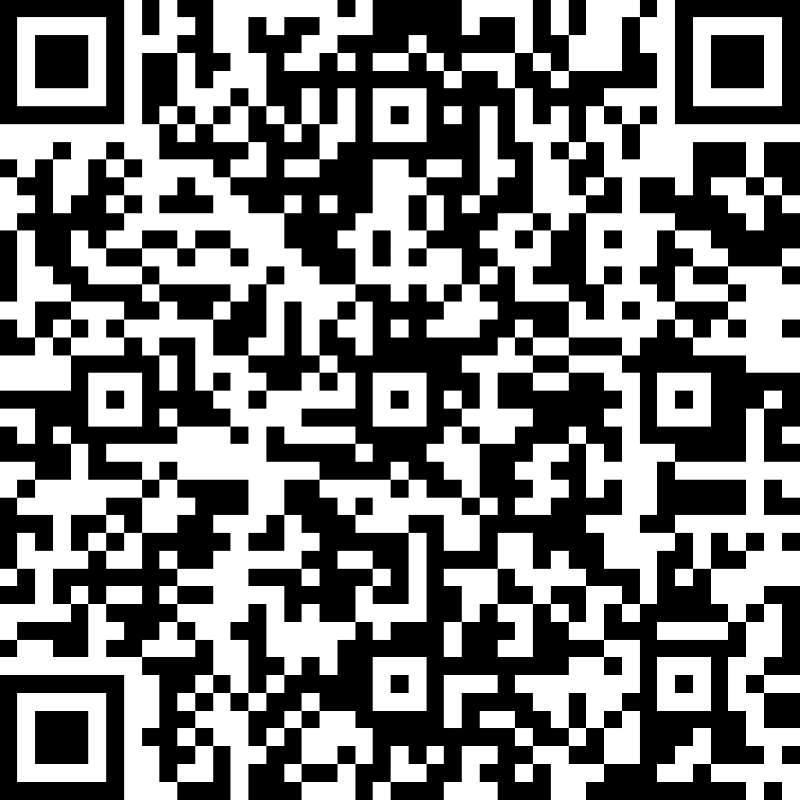 序号组别赛项名称报到联系人联系电话1中职学生组会计技能(手工会计信息化处理）王蓉189931117112中职学生组电算会计技能(传票翻打、会计电算化、点钞）王蓉189931117113中职学生组全媒体综合技术应用顾润龙189931115884中职学生组网络搭建及应用顾润龙189931115885中职学生组电子电路装调与应用顾润龙189931115886高职学生组电子产品芯片级检测维修与数据恢复顾润龙189931115887高职学生组会计技能王蓉189931117118高职学生组直播运营推广王蓉189931117119高职学生组市场营销技能王蓉1899311171110高职学生组水环境监测与治理技术张永合1899311213611高职学生组珠宝玉石鉴定赵文青1891990867112高职学生组水处理技术张永合1899311213613高职学生组金属冶炼与设备检修侯伟1891996375114高职学生组嵌入式技术应用开发顾润龙1899311158815高职学生组虚拟现实（VR）设计与制作顾润龙1899311158816高职学生组软件测试顾润龙1899311158817高职学生组大气环境监测与治理技术张永合1899311213618高职学生组信息安全管理与评估顾润龙1899311158819高职学生组云计算技术与应用顾润龙1899311158820高职学生组集成电路开发及应用顾润龙1899311158821教师组电子产品芯片级检测维修与数据恢复顾润龙1899311158822教师组市场营销技能王蓉1899311171123教师组管理会计技能王蓉1899311171124教师组会计技能王蓉1899311171125教师组网络系统管理顾润龙1899311158826教师组水环境监测与治理技术张永合1899311213627教师组制造单元智能化改造与集成技术赵天捷1899311176228教师组信息安全管理与评估顾润龙1899311158829教师组集成电路开发及应用顾润龙1899311158830教师组中职班主任业务能力比赛刘旭堂1800940541831教师组高职班主任业务能力比赛刘旭堂18009405418序号组别赛项名称建议入住宾馆联系电话1中职学生组会计技能(手工会计信息化处理）贤珺宇酒店（校本部）0931-87985772中职学生组电算会计技能(传票翻打、会计电算化、点钞）贤珺宇酒店（东校区）、农垦宾馆15693112358、189931328863中职学生组全媒体综合技术应用贤珺宇酒店（东校区）156931123584中职学生组网络搭建及应用贤珺宇酒店（校本部）0931-87985775中职学生组电子电路装调与应用贤珺宇酒店（东校区）156931123586中职教师组中职班主任业务能力比赛贤珺宇酒店（校本部）0931-87985777高职学生组电子产品芯片级检测维修与数据恢复农垦宾馆189931328868高职学生组会计技能贤珺宇酒店（校本部）0931-87985779高职学生组直播运营推广农垦宾馆1899313288610高职学生组市场营销技能农垦宾馆1899313288611高职学生组水环境监测与治理技术农垦宾馆1899313288612高职学生组珠宝玉石鉴定贤珺宇酒店（校本部）0931-879857713高职学生组水处理技术贤珺宇酒店（校本部）0931-879857714高职学生组金属冶炼与设备检修贤珺宇酒店（校本部）0931-879857715高职学生组嵌入式技术应用开发贤珺宇酒店（东校区）1569311235816高职学生组虚拟现实（VR）设计与制作农垦宾馆1899313288617高职学生组软件测试农垦宾馆1899313288618高职学生组大气环境监测与治理技术农垦宾馆1899313288619高职学生组信息安全管理与评估贤珺宇酒店（校本部）0931-879857720高职学生组云计算技术与应用贤珺宇酒店（校本部）0931-879857721高职学生组集成电路开发及应用贤珺宇酒店（校本部）0931-879857722高职教师组电子产品芯片级检测维修与数据恢复农垦宾馆1899313288623高职教师组市场营销技能贤珺宇酒店（东校区）1569311235824高职教师组管理会计技能农垦宾馆1899313288625高职教师组会计技能农垦宾馆1899313288626高职教师组网络系统管理农垦宾馆1899313288627高职教师组水环境监测与治理技术农垦宾馆1899313288628高职教师组制造单元智能化改造与集成技术农垦宾馆1899313288629高职教师组信息安全管理与评估贤珺宇酒店（校本部）0931-879857730高职教师组集成电路开发及应用贤珺宇酒店（校本部）0931-879857731高职教师组高职班主任业务能力比赛贤珺宇酒店（东校区）15693112358序号组别专业大类报到时间竞赛时间1财经商贸类会计技能(手工会计信息化处理）11日报到12日竞赛2财经商贸类电算会计技能(传票翻打、会计电算化、点钞）11日报到12日竞赛3信息技术类全媒体综合技术应用11日报到12日竞赛4信息技术类网络搭建及应用11日报到12日竞赛5信息技术类电子电路装调与应用15日报到16-17日竞赛序号组别专业大类报到时间竞赛时间1电子信息大类电子产品芯片级检测维修与数据恢复12日报到13日竞赛2财经商贸大类会计技能  15日报到16日比赛3财经商贸大类直播运营推广15日报到16日比赛4财经商贸大类市场营销技能15日报到16日比赛5水利大类水环境监测与治理技术13日报到14日比赛6资源环境与安全大类珠宝玉石鉴定15日报到16日比赛7资源环境与安全大类水处理技术15日报到16日比赛8能源动力与材料大类金属冶炼与设备检修15日报到16日比赛9电子信息大类嵌入式技术应用开发13日报到14日比赛10电子信息大类虚拟现实（VR）设计与制作15日报到16日比赛11电子信息大类软件测试15日报到16日比赛12电子信息大类大气环境监测与治理技术16日报到17日比赛13电子信息大类信息安全管理与评估 20日报到21日比赛14电子信息大类云计算技术与应用18日报到19日比赛15电子信息大类集成电路开发及应用18日报到19日比赛序号组别专业大类报到时间竞赛时间1财经商贸大类市场营销技能13日报到14日竞赛2财经商贸大类管理会计技能13日报到14日竞赛3财经商贸大类会计技能13日报到14日竞赛4电子信息大类网络系统管理13日报到14日竞赛5电子信息大类信息安全管理与评估21日报到22日比赛6电子信息大类集成电路开发及应用19日报到20日比赛7电子信息大类电子产品芯片级检测维修与数据恢复12日报到14日比赛8装备制造大类制造单元智能化改造与集成技术13日报到14-15日竞赛9水利大类水环境监测与治理技术13日报到14日竞赛10中职班主任业务能力比赛中职班主任业务能力比赛16日报到17-18日竞赛11高职班主任业务能力比赛高职班主任业务能力比赛16日报到17-18日竞赛日期时间内容地点参加人员4月15日9:00-12:00报到贤珺宇宾馆裁判、参赛队员、技术支持、指导教师、领队4月15日12:00-13:00午餐金谷苑三楼餐厅（裁判、技术支持）校园内（参赛选手）全体人员4月15日14:30-15:30裁判员会议金星实训楼212全体裁判员4月15日15:40-17:40金属冶炼及设备检修赛项赛前说明会及抽签会图书馆第四会议室参赛队领队4月15日15:00-17:00金属冶炼及设备检修赛项熟悉赛场金星实训楼203、204参赛队员4月15日18:00-19:00晚餐金谷苑三楼餐厅（裁判、技术支持）校园内（参赛选手）全体人员4月16日9:30--11:00高炉炼铁金星实训楼204参赛队员4月16日9:30--11:30铜火法冶炼金星实训楼203参赛队员4月16日14:30--15:50氧气顶吹转炉炼钢金星实训楼204参赛队员4月16日16:00--17:30成绩汇总核算金星实训楼212全体裁判员4月16日18:00-19:00晚餐金谷苑三楼餐厅（裁判、技术支持）校园内（参赛选手）全体人员4月16日20:00-22:00竞赛成绩公示图书馆大厅全体人员4月17日9:00-11:00证书发放金星实训楼212参赛队员4月17日12:00-13:00午餐金谷苑三楼餐厅（裁判、技术支持）校园内（参赛选手）全体人员日期时间内容地点参加人员4月11日12:00-15:00报到贤珺宇宾馆裁判、参赛队员、技术支持、指导教师、领队4月11日14:00-15:00裁判员会议图书馆第五会议室全体裁判员4月11日15:00-16:00电算会计技能赛前说明会及抽签会图书馆第五会议室参赛队领队4月11日16:00-17:00电算会计技能赛项熟悉赛场图书馆二楼机房参赛队员4月11日18:00-19：00晚餐金谷苑三楼餐厅（裁判、技术支持）校园内（参赛选手）全体人员4月12日6:50-7:30早餐金谷苑三楼餐厅（裁判、技术支持）校园内（参赛选手）全体人员4月12日7:30-8:30电算会计技能赛项竞赛检录、抽签图书馆一楼参赛队员4月12日08:30-11:30电算会计技能竞赛环节图书馆二楼机房参赛队员4月12日11:30-14:00午餐金谷苑三楼餐厅（裁判、技术支持）校园内（参赛选手）全体人员4月12日14:00-16:00竞赛成绩公示图书馆大厅参赛队员4月12日16:00-17:00证书领取图书馆第五会议室参赛队员4月12日18:00-19:00晚餐，离校金谷苑三楼餐厅（裁判、技术支持）校园内（参赛选手）全体人员日期时间内容地点参加人员4月11日12:00-15:00报到贤珺宇宾馆裁判、参赛队员、技术支持、指导教师、领队4月11日14:00-15:00裁判员会议图书馆第五会议室全体裁判员4月11日15:00-16:00会计技能（手工会计信息化处理）赛前说明会及抽签会图书馆第五会议室参赛队领队4月11日16:00-17:00会计技能（手工会计信息化处理）赛项熟悉赛场图书馆二楼机房参赛队员4月11日18:00-19：00晚餐金谷苑三楼餐厅（裁判、技术支持）校园内（参赛选手）全体人员4月12日11:30-14:00午餐金谷苑三楼餐厅（裁判、技术支持）校园内（参赛选手）全体人员4月12日14:00-14:30会计技能（手工会计信息化处理）赛项竞赛检录、抽签图书馆一楼参赛队员4月12日14:30-17:30会计技能（手工会计信息化处理）竞赛环节图书馆二楼机房参赛队员4月12日18:00-19:00晚餐金谷苑三楼餐厅（裁判、技术支持）校园内（参赛选手）全体人员4月12日19:00-21:00竞赛成绩公示图书馆大厅参赛队员4月12日21:00-22:00证书领取图书馆第五会议室参赛队员4月13日全天离校日期时间内容地点参加人员4月13日12:00-15:00报到贤珺宇宾馆裁判、参赛队员、技术支持、指导教师、领队4月13日14:00-15:00裁判员会议图书馆第五会议室全体裁判员4月13日15:00-16:00会计技能赛前说明会及抽签会图书馆第五会议室参赛队领队4月13日16:00-17:00会计技能赛项熟悉赛场图书馆二楼机房参赛队员4月13日18:00-19：00晚餐金谷苑三楼餐厅（裁判、技术支持）校园内（参赛选手）全体人员4月14日6:50-7:30早餐金谷苑三楼餐厅（裁判、技术支持）校园内（参赛选手）全体人员4月14日7:30-8:30会计技能赛项竞赛检录、抽签图书馆一楼参赛队员4月14日08:30-11:30会计技能竞赛环节图书馆二楼机房参赛队员4月14日11:30-14:00午餐金谷苑三楼餐厅（裁判、技术支持）校园内（参赛选手）全体人员4月14日14:00-16:00竞赛成绩公示图书馆大厅参赛队员4月14日16:00-17:00证书领取图书馆第五会议室参赛队员4月14日18:00-19:00晚餐、离校金谷苑三楼餐厅（裁判、技术支持）校园内（参赛选手）全体人员日期时间内容地点参加人员4月13日12:00-15:00报到贤珺宇宾馆裁判、参赛队员、技术支持、指导教师、领队4月13日14:00-15:00裁判员会议图书馆第五会议室全体裁判员4月13日15:00-16:00管理会计技能赛前说明会及抽签会图书馆第五会议室参赛队领队4月13日16:00-17:00管理会计技能赛项熟悉赛场图书馆二楼机房参赛队员4月13日18:00-19：00晚餐金谷苑三楼餐厅（裁判、技术支持）校园内（参赛选手）全体人员4月14日11:30-14:00午餐金谷苑三楼餐厅（裁判、技术支持）校园内（参赛选手）全体人员4月14日14:00-14:30管理会计技能赛项竞赛检录、抽签图书馆一楼参赛队员4月14日14:30-17:00管理会计技能竞赛环节图书馆二楼机房参赛队员4月14日18:00-19:00晚餐金谷苑三楼餐厅（裁判、技术支持）校园内（参赛选手）全体人员4月14日19:00-21:00竞赛成绩公示图书馆大厅参赛队员4月14日21:00-22:00证书领取图书馆第五会议室参赛队员4月15日全天离校日期时间内容地点参加人员4月15日12:00-15:00报到贤珺宇宾馆裁判、参赛队员、技术支持、指导教师、领队4月15日14:00-15:00裁判员会议图书馆第五会议室全体裁判员4月15日15:00-16:00会计技能赛前说明会及抽签会图书馆第五会议室参赛队领队4月15日16:00-17:00会计技能赛项熟悉赛场图书馆二楼机房参赛队员4月15日18:00-19：00晚餐金谷苑三楼餐厅（裁判、技术支持）校园内（参赛选手）全体人员4月16日6:50-7:30早餐金谷苑三楼餐厅（裁判、技术支持）校园内（参赛选手）全体人员4月16日7:30-8:30会计技能赛项竞赛检录、抽签图书馆一楼参赛队员4月16日08:30-11:30会计技能竞赛环节图书馆二楼机房参赛队员4月16日11:30-14:00午餐金谷苑三楼餐厅（裁判、技术支持）校园内（参赛选手）全体人员4月16日14:00-14:30会计技能赛项竞赛检录图书馆一楼参赛队员4月16日14:30-17:00会计技能竞赛环节图书馆二楼机房参赛队员4月16日18:00-19:00晚餐金谷苑三楼餐厅（裁判、技术支持）校园内（参赛选手）全体人员4月16日19:00-21:00竞赛成绩公示图书馆大厅参赛队员4月16日21:00-22:00证书领取图书馆第五会议室参赛队员4月17日全天离校日期时间内容地点参加人员4月13日10:00前报到贤珺宇宾馆裁判长、裁判员、监督组、专家组4月13日09:00-14:30报到，领取资料贤珺宇宾馆参赛队员4月13日10:00-12:00裁判培训会议图书馆第一会议室裁判长、裁判员、监督组、专家组4月13日13:00-14:30裁判员会议图书馆第一会议室裁判长、裁判员、监督组4月13日15:00-16:00市场营销技能赛项赛前说明会及第一次抽签加密（抽序号）图书馆学术报告厅参赛队领队、第一次加密裁判、监督4月13日16:00-16:30市场营销技能赛项熟悉赛场图书馆三楼机房、第一会议室参赛队员4月13日16:30检查封闭赛场竞赛场地裁判长、监督组4月13日18:00-19:00晚餐金谷苑三楼餐厅（裁判、技术支持）校园内（参赛选手）全体人员4月14日6:50-7:30早餐金谷苑三楼餐厅（裁判、技术支持）校园内（参赛选手）全体人员4月14日07:30-07:50市场营销技能赛项竞赛检录图书馆大厅参赛队员4月14日07:50-08:00市场营销技能赛项赛前准备图书馆大厅参赛队员4月14日08:00-08:25开赛式图书馆学术报告厅全体人员4月14日08:25-08:30比赛选手就位，裁判员宣读竞赛须知图书馆三楼机房参赛队员4月14日08:30-09:00第二次抽签加密（抽工位号））图书馆三楼机房参赛队员、第二次加密裁判、监督4月14日09:00-10:00市场营销技能营销实战模块方案或报告撰写及PPT制作图书馆三楼机房参赛队员4月14日10:05-11:35市场营销技能营销实战模块汇报及答辩图书馆第一会议室参赛队员4月14日11:35-12:15午餐图书馆三楼机房全体人员4月14日12:20-17:20市场营销技能情境营销模块图书馆三楼机房参赛队员4月14日18:00-19:00晚餐金谷苑三楼餐厅（裁判、技术支持）校园内（参赛选手）全体人员4月14日19:00-21:00竞赛成绩公示图书馆大厅参赛队员4月14日21:00-22:00证书领取图书馆第一会议室参赛队员4月15日全天离校日期时间内容地点参加人员4月15日10:00前报到贤珺宇宾馆全体裁判长、裁判员、监督组、专家组4月15日09:00-14:30报到，领取资料贤珺宇宾馆参赛队员4月15日10:00-12:00裁判培训会议图书馆第一会议室全体裁判长、裁判员、监督组、专家组4月15日13:00-14:30裁判员会议图书馆第一会议室全体裁判长、裁判员、监督组4月15日15:00-16:00市场营销技能赛项赛前说明会及第一次抽签加密（抽序号）图书馆学术报告厅参赛队领队、第一次加密裁判、监督4月15日16:00-16:30市场营销技能赛项熟悉赛场图书馆三楼机房、第一会议室参赛队员4月15日16:30检查封闭赛场竞赛场地裁判长、监督组4月15日18:00-19:00晚餐金谷苑三楼餐厅（裁判、技术支持）校园内（参赛选手）全体人员4月16日6:50-7:30早餐金谷苑三楼餐厅（裁判、技术支持）校园内（参赛选手）全体人员4月16日07:30-07:50市场营销技能赛项竞赛检录图书馆大厅参赛队员4月16日07:50-08:00市场营销技能赛项赛前准备图书馆大厅参赛队员4月16日08:00-08:25开赛式图书馆学术报告厅全体人员4月16日08:25-08:30比赛选手就位，裁判员宣读竞赛须知图书馆三楼机房参赛队员4月16日08:30-09:00第二次抽签加密（抽工位号））图书馆三楼机房参赛队领队、第二次加密裁判、监督4月16日09:00-10:00市场营销技能商务数据分析模块图书馆三楼机房参赛队员4月16日10:05-11:05市场营销技能营销实战模块方案或报告撰写及PPT制作图书馆三楼机房参赛队员4月16日11:10-13:10市场营销技能营销实战模块汇报及答辩图书馆第一会议室参赛队员4月16日13:10-13:50午餐图书馆三楼机房全体人员4月16日14:00-19:00市场营销技能情境营销模块图书馆三楼机房参赛队员4月16日18:00-19:00晚餐图书馆三楼机房全体人员4月16日19:00-21:00竞赛成绩公示图书馆大厅参赛队员4月16日21:00-22:00证书领取图书馆第一会议室参赛队员4月17日全天离校日期时间内容地点参加人员4月15日08:00～13:00报到贤珺宇宾馆裁判、参赛队员、技术支持、指导教师、领队4月15日14:30参赛队领队集合图书馆前领队4月15日14:45～15:30直播运营推广项赛前说明会及抽签会图书馆第三会议室参赛队领队4月15日15:30～16:20直播运营推广赛项熟悉赛场图书馆四楼机房参赛队员4月15日16:20回住宿宾馆贤珺宇宾馆参赛队员4月15日18:00-19:00晚餐金谷苑三楼餐厅（裁判、技术支持）校园内（参赛选手）全体人员4月16日6:50-7:30早餐金谷苑三楼餐厅（裁判、技术支持）校园内（参赛选手）全体人员4月16日7:30宾馆前集合宾馆门前参赛队员4月16日7:30-7:45竞赛场地前集合竞赛场地前参赛队员4月16日7:50开始大赛检录进场第一次抽签加密（抽序号）图书馆第三会议室参赛队领队、第一次加密裁判、监督4月16日8:30开始第二次抽签加密（抽工位号）图书馆第三会议室参赛队领队、第二次加密裁判、监督4月16日9:00～11:00直播运营推广直播部分图书馆四楼机房参赛队员4月16日11:00～13:00直播运营推广新媒体营销部分图书馆四楼机房参赛队员4月16日13:00～14:00午餐金谷苑三楼餐厅（裁判、技术支持）校园内（参赛选手）全体人员4月16日14:00～16:00竞赛成绩公示图书馆大厅参赛队员4月16日16:00～17:00证书领取图书馆第三会议室参赛队员4月16日18:00-19:00晚餐、离校金谷苑三楼餐厅（裁判、技术支持）校园内（参赛选手）全体人员日期时间内容地点参加人员4月13日9:00-14:00制造单元智能化改造与集成技术赛项报到贤君宇宾馆裁判、技术支持、参赛队员、指导教师、领队4月13日12:00-14:00午餐金谷苑三楼餐厅（裁判、技术支持），校园内（参赛选手）全体人员4月13日14:30-15:30制造单元智能化改造与集成技术赛项裁判员会图书馆第五会议室全体裁判员4月13日15:30-16:30制造单元智能化改造与集成技术赛项赛前说明会、抽签会（一次加密）图书馆第五会议室参赛队领队、裁判员4月13日16:30-17:00制造单元智能化改造与集成技术赛项熟悉场地工业机器人实训中心参赛队员4月13日18:00-19:00晚餐金谷苑三楼餐厅（裁判、技术支持），校园内（参赛选手）全体人员4月14日6:50-7:30早餐金谷苑三楼餐厅（裁判、技术支持），校园内（参赛选手）全体人员4月14日6:30-7:00竞赛相关人员到达竞赛场地并完成参赛队检录、抽工位（二次加密）工业机器人实训中心参赛队员4月14日7:00-10:00正式比赛（第一场）工业机器人实训中心参赛队员4月14日10:00-11:00参赛队退场、裁判评分、设备恢复工业机器人实训中心裁判员、技术人员4月14日11:00-11:30竞赛相关人员到达竞赛场地并完成参赛队检录、抽工位（二次加密）工业机器人实训中心参赛队员4月14日11:30-14:30正式比赛（第二场）工业机器人实训中心参赛队员4月14日14:30-15:30参赛队退场、裁判评分、设备恢复工业机器人实训中心裁判员、技术人员4月14日15:30-16:00竞赛相关人员到达竞赛场地并完成参赛队检录、抽工位（二次加密）工业机器人实训中心参赛队员4月14日16:00-19:00正式比赛（第三场）工业机器人实训中心参赛队员4月14日19:00-20:00参赛队退场、裁判评分、设备恢复工业机器人实训中心裁判员、技术人员4月14日21:00-23:00成绩公布工业机器人实训中心参赛队员4月15日6:50-7:30早餐金谷苑三楼餐厅（裁判、技术支持），校园内（参赛选手）全体人员4月15日9:00-12:00领取证书工业机器人实训中心参赛队员日期时间内容地点参加人员4月15日11:00前各参赛队报到学校裁判、参赛队员、技术支持、指导教师、领队4月15日9:00-12:00裁判员会议金星实训327全体裁判员4月15日11:00-12:00赛前说明会金星实训313参赛队领队、裁判长4月15日12:00-14:00午餐金谷苑三楼餐厅（裁判、技术支持）校园内（参赛选手）全体人员4月15日14:00-14:30领队会、抽签（一次加密）金星实训313参赛队领队4月15日15:30-16:30选手熟悉赛场金星实训321参赛队员4月15日18:00-19:00晚餐金谷苑三楼餐厅（裁判、技术支持）校园内（参赛选手）全体人员4月16日6:50-7:30早餐金谷苑三楼餐厅（裁判、技术支持）校园内（参赛选手）全体人员4月16日09:15-09:30检录抽取珠宝玉石鉴定 团体赛赛位（二次加密）金星实训319参赛队员4月16日09:30-11:30珠宝玉石鉴定比赛金星实训321参赛队员4月16日12:00-14:00午餐金谷苑三楼餐厅（裁判、技术支持）校园内（参赛选手）全体人员4月16日13:00-17:30裁判评分学校全体裁判4月16日18:00-19:00晚餐金谷苑三楼餐厅（裁判、技术支持）校园内（参赛选手）全体人员4月16日20:00-22:00竞赛成绩公示图书馆大厅参赛队员4月17日8:00-10:00证书领取图书馆3楼机房参赛队员4月17日全天离校日期时间内容地点参加人员4月13日9:00-15:00报到登记，领取物品贤君宇宾馆裁判、参赛队员、技术支持、指导教师、领队4月13日15:00-15:30赛前说明会图书馆第五会议室全体裁判员4月13日15:30-16:30熟悉赛场环境金星实训负109参赛队员4月13日18:00-19:00晚餐金谷苑三楼餐厅（裁判、技术支持）校园内（参赛选手）全体人员4月14日6:50-7:30早餐金谷苑三楼餐厅（裁判、技术支持）校园内（参赛选手）全体人员4月14日7:30-8:00参赛队员检录、抽签金星实训113参赛队员4月14日8:00-11:00A组：竞赛金星实训负109参赛队员4月14日11:30-13:00午餐金谷苑三楼餐厅（裁判、技术支持）校园内（参赛选手）全体人员4月14日13:30-16:30B组：竞赛金星实训负109参赛队员4月14日18:30-20：00成绩公布图书馆4月15日8:00-10:00证书领取云岩502参赛队员4月15日全天离校日期时间内容地点参加人员4月15日9:00-15:00报到登记，领取物品贤君宇宾馆裁判、参赛队员、技术支持、指导教师、领队4月15日15:00-15:30赛前说明会图书馆第五会议室全体裁判员4月15日15:30-16:30熟悉赛场环境金星实训负109参赛队员4月15日18:00-19:00晚餐金谷苑三楼餐厅（裁判、技术支持）校园内（参赛选手）全体人员4月16日6:50-7:30早餐金谷苑三楼餐厅（裁判、技术支持）校园内（参赛选手）全体人员4月16日7:30-8:00参赛队员检录、抽签金星113参赛队员4月16日8:00-11:00模块A 水处理工艺（A组）模块B 泵站系统运行与维护（B组）金星实训负109参赛队员4月16日11:30-12:30午餐金谷苑三楼餐厅（裁判、技术支持）校园内（参赛选手）全体人员4月16日13:00-16:00模块A 水处理工艺（C组）模块B 泵站系统运行与维护（A组）金星实训负109参赛队员4月16日16:30-19:30模块A 水处理工艺（B组）模块B 泵站系统运行与维护（C组）金星实训负109参赛队员4月16日19:30-20:30晚餐金谷苑三楼餐厅（裁判、技术支持）校园内（参赛选手）全体人员4月16日20:00-22:00成绩公布图书馆大厅参赛队员4月17日8:00-10:00证书领取云岩502参赛队员4月17日全天离校日期时间内容地点参加人员4月15日9:00-14:00报到登记，领取物品贤君宇宾馆裁判、参赛队员、技术支持、指导教师、领队4月15日15:30-16:00赛前说明会图书馆第五会议室全体裁判员4月15日16:00-16:30熟悉赛场环境云岩505云岩509参赛队员4月15日18:00-19:00晚餐金谷苑三楼餐厅（裁判、技术支持）校园内（参赛选手）全体人员4月16日6:50-7:30早餐金谷苑三楼餐厅（裁判、技术支持）校园内（参赛选手）全体人员4月16日7:30-8:00参赛队员检录、抽签云岩610参赛队员4月16日8:30-11:00模块A 水环境监测实验（A组）云岩505参赛队员4月16日8:30-11:00模块B实验室条件下污水絮凝优化实验（B组）云岩509参赛队员4月16日11:30-13:00午餐金谷苑三楼餐厅（裁判、技术支持）校园内（参赛选手）全体人员4月16日13:30-16:30模块A水环境监测实验（B组）云岩505参赛队员4月16日13:30-16:30模块B 实验室条件下污水絮凝优化实验（A组）云岩5094月16日18:00-19:00晚餐金谷苑三楼餐厅（裁判、技术支持）校园内（参赛选手）全体人员4月16日20:00-22:00成绩公布图书馆大厅参赛队员4月17日8:00-10:00证书领取云岩502参赛队员4月17日全天离校日期时间内容地点参加人员4月16日9:00-14:00报到登记，领取物品贤君宇宾馆裁判、参赛队员、技术支持、指导教师、领队4月16日15:30-16:00赛前说明会图书馆第五会议室全体裁判员4月16日18:00-19:00晚餐金谷苑三楼餐厅（裁判、技术支持）校园内（参赛选手）全体人员4月16日20:00-20:30熟悉赛场环境云岩509参赛队员4月17日6:50-7:30早餐金谷苑三楼餐厅（裁判、技术支持）校园内（参赛选手）全体人员4月17日7:30-8:00参赛队员检录、抽签云岩610参赛队员4月17日8:00-11:00竞赛：大气环境监测与治理技术综合实训平台（A组）云岩505参赛队员4月17日11:30-13:30午餐金谷苑三楼餐厅（裁判、技术支持）校园内（参赛选手）全体人员4月17日14:00-17:00竞赛：大气环境监测与治理技术综合实训平台（B组）云岩509参赛队员4月17日18:00-19:00晚餐金谷苑三楼餐厅（裁判、技术支持）校园内（参赛选手）全体人员4月17日19:00-21:00成绩公布图书馆大厅参赛队员4月18日8:00-10:00证书领取云岩502参赛队员4月18日全天离校日期时间内容地点参加人员4月11日12:00-15:00报到贤珺宇宾馆裁判、参赛队员、技术支持、指导教师、领队4月11日14:00-15:00全媒体综合技术应用裁判员会议银光503全体裁判员4月11日15:00-16:00全媒体综合技术应用赛前说明会及抽签会银光503参赛队领队4月11日16:00-17:00全媒体综合技术应用熟悉赛场数通505参赛队员4月11日18:00-19:00晚餐金谷苑三楼餐厅（裁判、领导、技术支持）校园内（参赛选手）全体人员4月12日6:50-7:30早餐金谷苑三楼餐厅（裁判、领导、技术支持）校园内（参赛选手）全体人员4月12日7:30-8:00全媒体综合技术应用竞赛检录数通504参赛队员4月12日8：00-11：30全媒体综合技术应用竞赛数通505参赛队员4月12日11:30-14:00午餐金谷苑三楼餐厅（裁判、领导、技术支持）校园内（参赛选手）全体人员4月12日15:30-16:30全媒体综合技术应用竞赛成绩公示银光503全体人员4月12日18:00-19:00晚餐金谷苑三楼餐厅（裁判、领导、技术支持）校园内（参赛选手）全体人员4月13日全天离校日期时间内容地点参加人员4月13日12:00-15:00报到贤珺宇宾馆裁判、参赛队员、技术支持、领队4月13日14:00-15:00裁判员会议金星313全体裁判员4月13日15:00-16:00赛前说明会及抽签会金星313参赛队领队4月13日16:00-17:00熟悉赛场数通实训楼401参赛队员4月13日18:00-19:00晚餐金谷苑三楼餐厅（裁判、领导、技术支持）校园内（参赛选手）全体人员4月14日6:50-7:30早餐金谷苑三楼餐厅（裁判、领导、技术支持）校园内（参赛选手）全体人员4月14日8:00-8:30竞赛检录数通实训楼4楼（南）参赛队员4月14日8：40-11：40竞赛数通实训楼401参赛队员4月14日12:00-14:00午餐金谷苑三楼餐厅（裁判、领导、技术支持）校园内（参赛选手）全体人员4月14日15:00-16:00竞赛成绩公示数通实训楼401参赛队员4月14日17:00-18:00证书领取数通实训楼401参赛队员4月14日18:00-19:00晚餐金谷苑三楼餐厅（裁判、领导、技术支持）校园内（参赛选手）全体人员日期时间内容地点参加人员4月12日12:00-15:00报到贤珺宇宾馆裁判、参赛队员、技术支持、指导教师、领队4月12日14:00-15:00裁判员会议银光503全体裁判员4月12日15:00-16:00电子产品芯片级检测与维修及数据恢复赛前说明会及抽签会银光503参赛队领队4月12日16:00-17:00电子产品芯片级检测与维修及数据恢复赛项熟悉赛场银光505参赛队员4月12日18:00-19:00晚餐金谷苑三楼餐厅（裁判、领导、技术支持）校园内（参赛选手）全体人员4月13日6:50-7:30早餐金谷苑三楼餐厅（裁判、领导、技术支持）校园内（参赛选手）全体人员4月13日7:30-9:00电子产品芯片级检测与维修及数据恢复赛项竞赛检录、两次加密及入场银光506参赛队员4月13日9：00-11：00电子产品芯片级检测与维修及数据恢复赛项竞赛（第一场）银光505参赛队员4月13日11:30-12:30午餐金谷苑三楼餐厅（裁判、领导、技术支持）校园内（参赛选手）全体人员4月13日13:00-15:00电子产品芯片级检测与维修及数据恢复赛项竞赛（第二场）银光505参赛队员4月13日17:00-18:00竞赛成绩公示银光5楼参赛队员4月13日18:00-19:00晚餐金谷苑三楼餐厅（裁判、领导、技术支持）校园内（参赛选手）全体人员4月14日全天离校日期时间内容地点参加人员4月12日12:00-15:00报到贤珺宇宾馆裁判、参赛队员、技术支持、指导教师、领队4月12日15:00-16:00裁判员会议银光503全体裁判员4月12日16:00-17:00电子产品芯片级检测与维修及数据恢复赛前说明会及抽签会银光503参赛队领队4月12日17:00-18:00电子产品芯片级检测与维修及数据恢复赛项熟悉赛场银光505参赛队员4月12日18:00-19:00晚餐金谷苑三楼餐厅（裁判、领导、技术支持）校园内（参赛选手）全体人员4月14日6:50-7:30早餐金谷苑三楼餐厅（裁判、领导、技术支持）校园内（参赛选手）全体人员4月14日7:30-9:00电子产品芯片级检测与维修及数据恢复赛项竞赛检录、两次加密及入场银光506参赛队员4月14日9：00-11：00电子产品芯片级检测与维修及数据恢复赛项竞赛银光505参赛队员4月14日12:00-14:00午餐金谷苑三楼餐厅（裁判、领导、技术支持）校园内（参赛选手）全体人员4月14日14:00-15:00竞赛成绩公示银光5楼参赛队员4月14日18:00-19:00晚餐金谷苑三楼餐厅（裁判、领导、技术支持）校园内（参赛选手）全体人员4月15日全天离校日期时间内容地点参加人员4月11日09:00-12:00报到贤珺宇宾馆裁判、参赛队员、技术支持、指导教师、领队4月11日09:00-12:00网络搭建及应用裁判员会议金星313全体裁判员4月11日13:00-14:30网络搭建及应用赛前说明会及抽签会金星313参赛队领队4月11日15:00-16:00网络搭建及应用熟悉赛场数通406参赛队员4月11日18:00晚餐金谷苑三楼餐厅（裁判、领导、技术支持）校园内（参赛选手）全体人员4月12日6:50-7:30早餐金谷苑三楼餐厅（裁判、领导、技术支持）校园内（参赛选手）全体人员4月12日07:30-07:40网络搭建及应用大赛检录数通401参赛队员4月12日07:40-08:00第一次抽签加密（抽序号）数通401全体人员4月12日08:00-08:20第二次抽签加密（抽工位号）数通406参赛队员4月12日08:20-08:30就位并领取比赛任务数通406参赛队员4月12日08:20-8:30比赛选手就位，裁判员宣读竞赛须知数通406参赛队员4月12日08:30-11:30网络搭建及应用第一场比赛数通406参赛队员4月12日11:30-12:30午餐金谷苑三楼餐厅（裁判、领导、技术支持）校园内（参赛选手）全体人员4月12日12:30-15:30网络搭建及应用第二场比赛数通406参赛队员4月12日16:30-19:30网络搭建及应用第三场比赛数通406参赛队员4月12日19:30-20:30晚餐金谷苑三楼餐厅（裁判、领导、技术支持）校园内（参赛选手）全体人员4月12日21：30-22：00成绩公布数通406全体人员4月13日全天离校日期时间内容地点参加人员4月13日12:00-15:00报到贤珺宇宾馆裁判、参赛队员、技术支持、指导教师、领队4月13日14:00-15:00裁判员会议金星313全体裁判员4月13日15:00-16:00嵌入式技术应用开发赛项赛前说明会及抽签会金星313参赛队领队4月13日15:00-17:00嵌入式技术应用开发赛项熟悉赛场数通408参赛队员4月13日18:00-19:00晚餐金谷苑三楼餐厅（裁判、领导、技术支持）校园内（参赛选手）全体人员4月14日6:50-7:30早餐金谷苑三楼餐厅（裁判、领导、技术支持）校园内（参赛选手）全体人员4月14日8:00-8:15选手自带设备工具检查数通四楼楼道参赛队员4月14日8:15-8:20选手二次加密数通408参赛队员4月14日8:20-：8:25选手赛位设备工具检查并确认签字数通408参赛队员4月14日8:25:-8:30发放赛题与元器件数通408参赛队员4月14日8：30-12：30正式比赛第一轮调试数通408参赛队员4月14日12:30-13:30第一轮功能测试（自动评分）数通408参赛队员12:00赛场送餐4月14日13:30-14:30第二轮调试数通408参赛队员4月14日14:30-15:30第二轮功能测试（自动评分）上交功能电路板数通408参赛队员4月14日18:00-19:00晚餐金谷苑三楼餐厅（裁判、领导、技术支持）校园内（参赛选手）全体人员4月14日20:00-22:00竞赛成绩公示图书馆大厅参赛队员4月15日8:00-10:00证书领取图书馆3楼机房参赛队员4月15日全天离校日期时间内容地点参加人员4月15日12:00-15:00报到贤珺宇宾馆裁判、参赛队员、技术支持、指导教师、领队4月15日14:00-15:00裁判员会议全体裁判员4月15日15:00-16:00赛前说明会及抽签会参赛队领队4月15日15:00-17:00熟悉赛场参赛队员4月15日18:00-19:00晚餐金谷苑三楼餐厅（裁判、领导、技术支持）校园内（参赛选手）全体人员4月16日6:50-7:30早餐金谷苑三楼餐厅（裁判、领导、技术支持）校园内（参赛选手）全体人员4月16日7:30-8:00竞赛检录参赛队员4月16日8：00-11：30竞赛参赛队员4月16日12:00-14:00午餐金谷苑三楼餐厅（裁判、领导、技术支持）校园内（参赛选手）全体人员4月16日14:00-18:00赛项竞赛参赛队员4月16日18:00-19:00晚餐金谷苑三楼餐厅（裁判、领导、技术支持）校园内（参赛选手）全体人员4月16日20:00-22:00竞赛成绩公示参赛队员4月17日8:00-10:00证书领取图书馆3楼机房参赛队员4月17日全天离校日期时间内容地点参加人员4月15日9:00-15:00报到贤珺宇宾馆裁判、参赛队员、技术支持、指导教师、领队4月15日14:00-15:00裁判员会议金星313全体裁判员4月15日15:00-16:00赛前说明会及抽签会金星313参赛队领队4月15日16:00-17:00熟悉赛场银光505银光509参赛队员4月15日18:00-19:00晚餐金谷苑三楼餐厅（裁判、领导、技术支持）校园内（参赛选手）全体人员4月16日6:30-7:00早餐金谷苑三楼餐厅（裁判、领导、技术支持）校园内（参赛选手）全体人员4月16日7:00-7:30赛项竞赛检录银光506参赛队员4月16日7：30-11：45竞赛银光505银光509参赛队员4月16日11:45-12:15午餐休息室（裁判、领导、技术支持）后赛室（参赛选手）全体人员4月16日12:15-18:45竞赛银光505银光509参赛队员4月16日18:45-19:00晚餐休息室（裁判、领导、技术支持）后赛室（参赛选手）全体人员4月16日19:00-21:00竞赛银光505银光509参赛队员4月17日6:30-7:00早餐金谷苑三楼餐厅（裁判、领导、技术支持）校园内（参赛选手）全体人员4月17日7:00-7:30赛项竞赛检录银光506参赛队员4月17日7：30-11：45竞赛银光505银光509参赛队员4月17日11:45-12:15午餐休息室（裁判、领导、技术支持）后赛室（参赛选手）全体人员4月17日12:15-18:45竞赛银光505银光509参赛队员4月17日18:45-19:00晚餐休息室（裁判、领导、技术支持）后赛室（参赛选手）全体人员4月17日19:00-21:00竞赛银光505银光509参赛队员4月18日8:00-10:00公布成绩银光505参赛队员4月18日全天离校日期时间内容地点参加人员4月15日12:00-15:00报到贤珺宇宾馆裁判、参赛队员、技术支持、指导教师、领队4月15日14:00-15:00裁判员会议 图书馆第四会议室全体裁判员4月15日15:00-16:00软件测试赛项赛前说明会及抽签会图书馆第四会议室参赛队领队4月15日15:00-17:00软件测试赛项熟悉赛场图书馆5楼机房参赛队员4月15日18:00-19:00晚餐金谷苑三楼餐厅（裁判、领导、技术支持）校园内（参赛选手）全体人员4月16日6:50-7:30早餐金谷苑三楼餐厅（裁判、领导、技术支持）校园内（参赛选手）全体人员4月16日7:30-8:10软件测试赛项竞赛检录图书馆5楼机房参赛队员4月16日8：10-12：10软件测试赛项竞赛图书馆5楼机房参赛队员4月16日20:00-22:00竞赛成绩公示图书馆大厅参赛队员4月16日全天离校日期时间内容地点参加人员4月20日12:00-15:00报到贤珺宇宾馆裁判、参赛队员、技术支持、指导教师、领队4月20日14:00-15:00信息安全管理与评估（高职学生组）裁判员会议金星313全体裁判员4月20日15:00-16:00赛前说明会及抽签会金星313参赛队领队4月20日15:00-17:00熟悉赛场图书馆五楼机房参赛队员4月20日18:00-19:00晚餐金谷苑三楼餐厅（裁判、领导、技术支持）校园内（参赛选手）全体人员4月21日6:50-8:00早餐金谷苑三楼餐厅（裁判、领导、技术支持）校园内（参赛选手）全体人员4月21日8:00-8:30信息安全管理与评估（高职学生组）竞赛检录图书馆五楼机房参赛队员4月21日8：30-9：00参赛代表队就位，宣读考场纪律,赛题发放时间图书馆五楼机房参赛队员4月21日9：00-12:00第一阶段和第二阶段正式比赛时间图书馆五楼机房参赛队员4月21日12:00-12:30午餐金谷苑三楼餐厅（裁判、领导、技术支持）校园内（参赛选手）全体人员4月21日12:30-13:30第三阶段正式比赛时间图书馆五楼机房参赛队员4月21日16:00-16:30竞赛成绩公示图书馆五楼机房全体人员4月21日18:00-19:00晚餐金谷苑三楼餐厅（裁判、领导、技术支持）校园内（参赛选手）全体人员4月22日全天离校日期时间内容地点参加人员4月18日12:00-15:00报到贤珺宇宾馆裁判、参赛队员、技术支持、指导教师、领队4月18日14:00-15:00裁判员会议金星313全体裁判员4月18日15:00-16:00赛前说明会及第一次加密金星313参赛队领队4月18日15:00-17:00云计算技术与应用赛项熟悉赛场数通505参赛队员4月18日18:00-19:00晚餐金谷苑三楼餐厅（裁判、领导、技术支持）校园内（参赛选手）全体人员4月19日6:50-7:30早餐金谷苑三楼餐厅（裁判、领导、技术支持）校园内（参赛选手）全体人员4月19日7:30-8:00云计算技术与应用赛项竞赛检录数通502参赛队员4月19日8：00-9：00云计算技术与应用赛项第二次加密数通505参赛队员4月19日9：00-12：00云计算技术与应用赛项竞赛数通505参赛队员4月19日12:00-13:00午餐金谷苑三楼餐厅（裁判、领导、技术支持）赛场（参赛选手）全体人员4月19日13:00-16:00云计算技术与应用赛项赛项竞赛数通505参赛队员4月19日16:00-17:00竞赛申诉数通505参赛队员4月19日17:00-19:00晚餐金谷苑三楼餐厅（裁判、领导、技术支持）校园内（参赛选手）全体人员4月19日20:00-22:00竞赛成绩公示数通505参赛队员4月20日8:00-10:00证书领取图书馆3楼机房参赛队员4月20日全天离校日期时间工作内容地点参加人员4月18日9：00-15：00报到贤珺宇宾馆裁判、参赛队员、技术支持、指导教师、领队4月18日15：00-15：30赛前说明会金星实训楼313参赛队领队4月18日 15：30-16：30熟悉赛场环境银光实训楼505参赛队员4月18日18:00-19:00晚餐金谷苑三楼餐厅（裁判、领导、技术支持）校园内（参赛选手）全体人员4月19日6:00-6:50早餐金谷苑三楼餐厅（裁判、领导、技术支持）校园内（参赛选手）全体人员4月19日6:50第一组到达比赛场地银光实训楼5楼参赛队员4月19日7：00-7：15第一组参赛队员检录银光实训楼5楼检录点检录裁判、参赛队员4月19日7：15-7：30第一组抽取参赛队号（一次抽签加密）银光实训楼5楼一次抽签点加密裁判、参赛队员4月19日7：30-7：40第一组抽取工位号（二次抽签加密）银光实训楼5楼二次抽签点（赛场入口）加密裁判、参赛队员4月19日7：40-7：50第一组各参赛队检查仪器设备并确认签字银光实训楼505现场裁判、参赛队员4月19日7：50-7：55裁判检查赛场纪律并讲解注意事项银光实训楼505现场裁判、参赛队员4月19日7：55-8：00发放赛题银光实训楼505现场裁判、参赛队员4月19日8：00-11：30开始比赛银光实训楼505参赛队员4月19日11：30-13：00裁判组给第一组评分和设备复原银光实训楼505现场裁判4月19日12:50第二组到达比赛场地银光实训楼5楼参赛队员4月19日13：00-13：15第二组参赛队员检录银光实训楼5楼检录点检录裁判、参赛队员4月19日13：15-13：30第二组抽取参赛队号（一次抽签加密）银光实训楼5楼一次抽签点加密裁判、参赛队员4月19日13：30-13：40第二组抽取工位号（二次抽签加密）银光实训楼5楼二次抽签点（赛场入口）加密裁判、参赛队员4月19日13：40-13：50第二组各参赛队检查仪器设备并确认签字银光实训楼505现场裁判、参赛队员4月19日13：50-13：55裁判检查赛场纪律并讲解注意事项银光实训楼505现场裁判、参赛队员4月19日13：55-14：00发放赛题银光实训楼505现场裁判、参赛队员4月19日14：00-17：30开始比赛银光实训楼505参赛队员4月19日17：30-18：30裁判组给第二组评分银光实训楼505现场裁判4月19日18：30-19：30成绩评定及汇总银光实训楼505现场裁判4月19日19：30-21：30公布竞赛成绩图书馆大厅参赛队员4月20日8:00-10:00证书领取图书馆大厅参赛队员4月20日全天离校日期时间内容地点参加人员4月21日12:00-15:00报到贤珺宇宾馆裁判、参赛队员、技术支持、指导教师、领队4月21日14:00-15:00信息安全管理与评估（高职教师组）裁判员会议金星313全体裁判员4月21日15:00-16:00赛前说明会及抽签会金星313参赛队领队4月21日15:00-17:00熟悉赛场图书馆五楼机房参赛队员4月21日18:00-19:00晚餐金谷苑三楼餐厅（裁判、领导、技术支持）校园内（参赛选手）全体人员4月22日6:50-8:00早餐金谷苑三楼餐厅（裁判、领导、技术支持）校园内（参赛选手）全体人员4月22日8:00-8:30信息安全管理与评估（高职教师组）竞赛检录图书馆五楼机房参赛队员4月22日8：30-9：00参赛代表队就位，宣读考场纪律,赛题发放时间图书馆五楼机房参赛队员4月22日9：00-12:00第一阶段和第二阶段正式比赛时间图书馆五楼机房参赛队员4月22日12:00-14:00午餐金谷苑三楼餐厅（裁判、领导、技术支持）校园内（参赛选手）全体人员4月22日16:00-16:30竞赛成绩公示图书馆五楼机房全体人员4月22日18:00-19:00晚餐金谷苑三楼餐厅（裁判、领导、技术支持）校园内（参赛选手）全体人员4月23日全天离校日期时间工作内容地点参加人员4月19日9：00-15：00报到贤珺宇宾馆裁判、参赛队员、技术支持、领队4月19日15：00-15：30赛前说明会金星实训楼313参赛队领队4月19日15：30-16：30熟悉赛场环境银光实训楼505参赛队员4月19日18:00-19:00晚餐金谷苑三楼餐厅（裁判、领导、技术支持）校园内（参赛选手）全体人员4月20日7：00-7:40早餐金谷苑三楼餐厅（裁判、领导、技术支持）校园内（参赛选手）全体人员4月20日7:40第一组到达比赛场地银光实训楼5楼参赛队员4月20日8：00-8：10第一组参赛队员检录银光实训楼5楼检录点检录裁判、参赛队员4月20日8：10-8：20一次抽签加密（第一组抽取参赛队号）银光实训楼5楼一次抽签点加密裁判、参赛队员4月20日8：20-8：30二次抽签加密（第一组抽取工位号）银光实训楼5楼二次抽签点（赛场入口）加密裁判、参赛队员4月20日8：30-8：45第一组各参赛队检查仪器设备并确认签字银光实训楼505现场裁判、参赛队员4月20日8：45-8：55裁判检查赛场纪律并讲解注意事项银光实训楼505现场裁判、参赛队员4月20日8：55-9：00发放赛题银光实训楼505现场裁判、参赛队员4月20日9：00-11：00开始比赛银光实训楼505参赛队员4月20日11：00-12：30裁判组给第一组评分和设备复原银光实训楼505现场裁判4月20日12:00第二组到达比赛场地银光实训楼5楼参赛队员4月20日12：00-12：10第二组参赛队员检录银光实训楼5楼检录点检录裁判、参赛队员4月20日12：10-12：20一次抽签加密（第二组抽取参赛队号）银光实训楼5楼一次抽签点加密裁判、参赛队员4月20日12：20-12：30二次抽签加密（第二组抽取工位号）银光实训楼5楼二次抽签点（赛场入口）加密裁判、参赛队员4月20日12：30-12：45第二组各参赛队检查仪器设备并确认签字银光实训楼505现场裁判、参赛队员4月20日12：45-12：55裁判检查赛场纪律并讲解注意事项银光实训楼505现场裁判、参赛队员4月20日12：55-13：00发放赛题银光实训楼505现场裁判、参赛队员4月20日13：00-15：00开始比赛银光实训楼505参赛队员4月20日15：00-16：30裁判组给第二组评分银光实训楼505现场裁判4月20日16：30-17：30成绩评定及汇总银光实训楼505现场裁判4月20日17：30-18：30公布竞赛成绩图书馆大厅参赛队员4月21日8:00-10:00证书领取图书馆大厅参赛队员4月21日全天离校日期时间内容地点参加人员4月16日12:00-15:00报到贤珺宇宾馆裁判、参赛队员、技术支持、领队4月16日16:00-16:40赛前说明会及抽签会树行源A座2楼学术报告厅参赛队员、领队4月16日17:00-17:30裁判员会议7号楼1楼第六支部党建室全体裁判员4月16日18:00-19:00晚餐金谷苑三楼餐厅（裁判、技术支持）校园内（参赛选手）全体人员4月17日6:50-7:30早餐金谷苑三楼餐厅（裁判、技术支持）校园内（参赛选手）全体人员4月17日8:00-12:00第一组选手参赛汇知方3151-6号4月17日8:00-12:00第二组选手参赛汇知方3031-6号4月17日8:00-12:00第三组选手参赛汇知方3051-6号4月17日12:00-14:00午餐金谷苑三楼餐厅（裁判、技术支持）校园内（参赛选手）全体人员4月17日14:00-18:00第一组选手参赛汇知方3157-12号4月17日14:00-18:00第二组选手参赛汇知方3037-12号4月17日14:00-18:00第三组选手参赛汇知方3057-12号4月17日18:00-19:00晚餐金谷苑三楼餐厅（裁判、技术支持）校园内（参赛选手）全体人员4月18日6:50-7:30早餐金谷苑三楼餐厅（裁判、技术支持）校园内（参赛选手）全体人员4月18日8:00-12:00第一组选手参赛汇知方31513-18号4月18日8:00-12:00第二组选手参赛汇知方30313-18号4月18日8:00-12:00第三组选手参赛汇知方30513-18号4月18日12:00-14:00午餐金谷苑三楼餐厅（裁判、技术支持）校园内（参赛选手）全体人员4月18日14:00-18:00第一组选手参赛汇知方31519-24号4月18日14:00-18:00第二组选手参赛汇知方30319-24号4月18日14:00-18:00第三组选手参赛汇知方30519-23号4月18日18:00-19:00晚餐金谷苑三楼餐厅（裁判、技术支持）校园内（参赛选手）全体人员4月18日18:30-20:30成绩公布汇知方1楼大厅全体人员日期时间内容地点参加人员4月16日12:00-15:00报到贤珺宇宾馆裁判、参赛队员、技术支持、领队4月16日16:00-16:40赛前说明会及抽签会树行源A座2楼学术报告厅参赛队员、领队4月16日17:00-17:30裁判员会议第六支部党建室全体裁判员4月16日18:00-19:00晚餐金谷苑三楼餐厅（裁判、技术支持）校园内（参赛选手）全体人员4月17日6:50-7:30早餐金谷苑三楼餐厅（裁判、技术支持）校园内（参赛选手）全体人员4月17日8:00-12:00第一组选手参赛汇知方4151-8号4月17日8:00-12:00第二组选手参赛汇知方4141-8号4月17日8:00-12:00第三组选手参赛汇知方4111-8号4月17日8:00-12:00第四组选手参赛汇知方4101-8号4月17日12:00-14:00午餐金谷苑三楼餐厅（裁判、技术支持）校园内（参赛选手）全体人员4月17日14:00-18:00第一组选手参赛汇知方4159-15号4月17日14:00-18:00第二组选手参赛汇知方4149-15号4月17日14:00-18:00第三组选手参赛汇知方4119-15号4月17日14:00-18:00第四组选手参赛汇知方4109-15号4月17日18:00-19:00晚餐金谷苑三楼餐厅（裁判、技术支持）校园内（参赛选手）全体人员4月18日6:50-7:30早餐金谷苑三楼餐厅（裁判、技术支持）校园内（参赛选手）全体人员4月18日8:00-12:00第一组选手参赛汇知方41516-23号4月18日8:00-12:00第二组选手参赛汇知方41416-23号4月18日8:00-12:00第三组选手参赛汇知方41116-23号4月18日8:00-12:00第四组选手参赛汇知方41016-23号4月18日12:00-14:00午餐金谷苑三楼餐厅（裁判、技术支持）校园内（参赛选手）全体人员4月18日14:00-18:00第一组选手参赛汇知方41524-30号4月18日14:00-18:00第二组选手参赛汇知方41424-30号4月18日14:00-18:00第三组选手参赛汇知方41124-30号4月18日14:00-18:00第四组选手参赛汇知方41024-30号4月18日18:00-19:00晚餐金谷苑三楼餐厅（裁判、技术支持）校园内（参赛选手）全体人员4月18日18:30-20:30成绩公布汇知方1楼大厅全体人员